Opt-in to Wimbledon 2020Every year the LTA gives an allocation of Wimbledon tickets to its registered venues (clubs)These tickets are then allocated to the members of the clubs by ballot. In order to take part in this ballot members of Boldmere Tennis Club need to do 2 thingsRegister as a member of the LTA, there are 2 categories of membership but if your only interest is in being eligible for the Wimbledon ballot then “lite” membership will give you that at no charge. You can register at www.lta.org.ukAll members of the club can register and anyone over the age of 11 by 14 February 2020 is eligible for the ballotOnce you are registered you can opt in to the Wimbledon BallotAbout a month after the Opt-in closes, the club will be notified of its allocation of tickets. A ballot will then take place within the club to distribute those tickets. Further details of that ballot will follow later.The Wimbledon Opt-in is now open – the closing date is 14 February 2020For anyone who is a member of more than one club you only need to opt-in once but you do need to make sure your membership is linked to all the clubs you are a member at.You can take part in the club ballot in addition to the public ballotNEW for 2020THE WIMBLEDON
PUBLIC BALLOT
—THE WIMBLEDON
PUBLIC BALLOT
—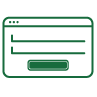 STEP 1
Join myWIMBLEDON and
activate account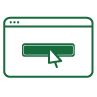 STEP 2: 9 SEP - 21 OCT 2019
Register for the 2020 Ballot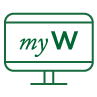 STEP 3: 1 - 30 NOV 2019
Complete your 2020
Ballot Application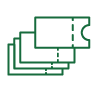 JAN 2020
2020 Ballots begin